Главное управление образования Гродненского облисполкомаУправление образования Ошмянского райисполкомаГосударственное учреждение образования «Средняя школа №1 г.Ошмяны имени М.М.Гружевского»Сюжетно-игровая программа « Путешествие к мудрой Сове»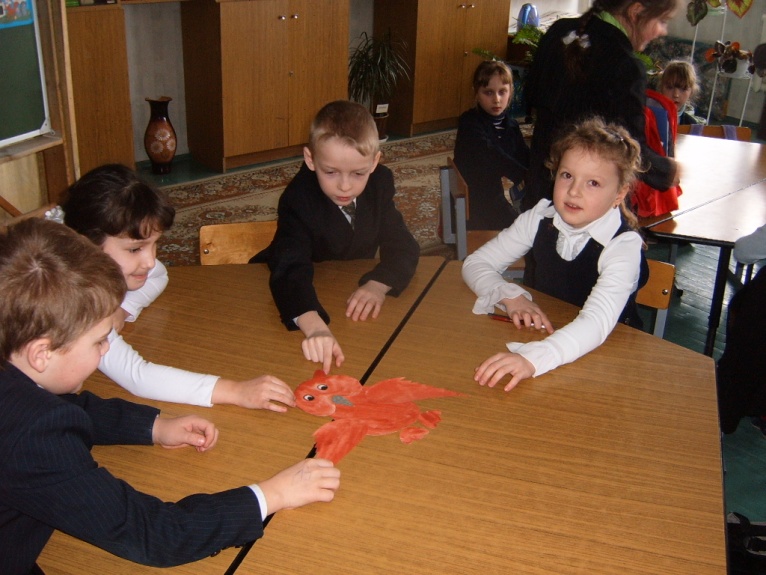 Автор  программы:Алина Ивановна  Ленковская,  педагог-организаторСШ №1 г.Ошмяны имени М.М.ГружевскогоАдрес: 231103, Гродненская обл. г. Ошмяны, ул. Мицкевича, 140, E-mail: srsh1@mail.grodno.byИгровая программа «Путешествие к мудрой Сове»Цель и задачи игровой программы: создание условий для весёлого и познавательного  досуга детей, формирование позитивных традиций в ученическом коллективе, воспитание культуры чувств и межличностных отношений.Место проведения:  спортивный залФорма проведения:  конкурсная игровая  программаВозраст участников:  учащиеся 4-ых классов: три команды по 10 человекПродолжительность программы:  50-55 минутОформление и реквизит:шляпа с жетонами, на обратной стороне которых нарисованы сказочные герои: Буратино, Красная Шапочка, Незнайка и номерки от 1 до 10;три листа ватмана, вырезанные из бумаги фигурки Буратино, Незнайки, Красной Шапочки;три макета совы, все детали отдельно: 3 головы, 3 туловища, 6 крыльев, 6 лапок;три корзинки;корзинка с заданиями от совы;фонограммы с записями птичьих трелей, весёлой музыки, отрывков песен из мультфильмов, шума крыльев;макет сосны с шишками, на обратной стороне которых написаны названия конкурсов;три сигнальные карточки в форме больших шишек;красные кружочки (клюква), овалы (кочки);фигурки грибов.Действующие лица:Сова;Буратино, Незнайка, Красная Шапочка;ВедущаяХод проведения игровой программыВ зале стоит большой макет сосны, на котором прикреплены шишки. Вдоль стен стоят скамейки (для команд), над ними прикреплены фигурки сказочных героев: Незнайка, Красная Шапочка, Буратино. Рядом с фигурками листы ватмана, на которые команды будут прикреплять детали совы за победы в конкурсах.  Под весёлую музыку в зал входят дети. При входе их встречают Буратино, Красная Шапочка, Незнайка, предлагают взять из шляпы жетон и занять своё место согласно нарисованному на нём герою. Когда все дети займут места, слышится перезвон колокольчика, входит ведущая. К ней подходят Незнайка, Буратино, Красная Шапочка.Ведущий: Добрый день, дорогие друзья! Поздравляю вас с праздником. Каким? Как это, с каким? С каникулами! Уверена, что вы их очень ждали. И вот свершилось! Каникулы начались! Ура! (все кричат «Ура!»)  Я знаю, что  вам хочется отдохнуть от учебных занятий, побыть в кругу друзей, заняться любимым делом, попеть песни и поиграть. Поэтому мы предлагаем вам принять участие в игровой программе «Путешествие к мудрой Сове». Вы согласны? («Да!») Вы готовы? («Да!»)Тогда давайте познакомимся, друзья!
Ударьте в ладоши как я. (дети хлопают в ладоши)
Мы руки друг другу пожмем (пожимают руки соседям справа и слева)И имя своё назовём.На счёт раз-два-три давайте одновременно  крикнем своё имя. Раз, два, три! (все хором кричат своё имя). Вот и познакомились, а  теперь давайте поприветствуем друг друга. Мы будем читать стихотворение, а вы хором заканчиваете каждое предложение словом «привет». Понятно?Стихотворение-приветствие читают по очереди все герои:Когда встречаем мы рассвет, мы говорим ему… привет!При встрече через много лет вы крикнете друзьям…(привет)!И улыбнуться вам в ответ от слова доброго… привет!И вы запомните совет: дарите всем друзьям…..привет!Давайте дружно все в ответ друг другу скажем мы …привет!Поздоровались прекрасно,Развлечёмся теперь классно.	Согласны? (дети отвечают «да»)Вдруг раздаётся в записи шум крыльев, уханье  и в зал влетает Сова. Она делает несколько кругов по залу, грозно машет крыльями.Сова:Вы кто такие?Что вам надо?Зачем явились вы сюда?Быть может, вы пришли за кладом?Зашли вы, значит, не туда.Свой лес я зорко сторожу,Дорогу вам загорожу.Незнайка: Постой, постой Сова, не ругайся. Это же не простые ребята, а октябрята. Они не обидят тебя, не навредят тебе и всем жителям леса. Они просто хотят многое узнать, многому научиться  и поэтому пришли сюда.Сова:Тогда я всем вам очень рада,Теперь уж знаю, что вам надо.В игру должны вы здесь сыграть,Свою смекалку показать!А справитесь с моим заданьем –Тропинку вам освобожу,Маршрут дальнейший укажу.  Ну, а коли не справитесь – пеняйте на себя.Сказочные герои усаживают Сову в кресло. Она будет выполнять роль судьи.Незнайка:Чтобы выполнить Совы заданье,Организуем состязанье!Красная Шапочка: Докажем Сове, что мы самые умные, самые дружные, самые любознательные, самые сообразительные? (дети отвечают «да»)Буратино: Ребята, вы, наверное, уже догадались, что у нас с вами будут  три команды,  помогать которым  будем мы – я, Буратино, и мои друзья, Незнайка и Красная Шапочка.  После каждого конкурса выигравшая команда  будет получать один из элементов макета нашей общей знакомой – Совы. Победит та команда, которая  первая соберёт полностью  весь силуэт этой лесной жительницы.  А для начала я всем дарю первый элемент – голову. Прикрепите  её на свои ватманы. (Герои занимают свои места рядом с командами, прикрепляют голову Совы на ватман двухсторонним скотчем).Конкурс 1: «Знатоки природы»Ведущая: Ну, что ж, мы начинаем. Посмотрим, какой первый конкурс приготовила для нас Сова (срывает первую шишку). Конкурс называется «Знатоки природы». Я приглашаю участников под номерками 1 и 3.Представители команд выходят в центр зала. Ведущая читает загадки. Тот, кто знает ответ, быстро поднимает сигнальную карточку. За каждый правильный ответ - жетон. Команда, набравшая больше всех жетонов, получает туловище совы.ЗагадкиЯ по дереву стучу,Червяка достать хочу.Хоть и скрылся под корой,Всё равно он будет мой (дятел). 	Ночью ходит, днём он спит.	 сердится – ворчит.	Он живёт в лесу дремучем,	Сам он круглый и колючий (ёж).Я в красной шапочке расту Среди корней осиновых.Меня узнаешь за версту, зовусь я…(подосиновик).	Возле дуба острым рылом	Деловито землю рыл он. 	Видно, жёлуди искал,	Я пугать его не стал  (кабан).Быстрый маленький зверёкПо деревьям скок-поскок (белка).	Возле леса на опушке, украшая тёмный бор,	Вырос пёстрый, как Петрушка, ядовитый…(мухомор).   В траве густой, зелёной он выглядит нарядно,Но с пашен, как сорняк, он изгнан беспощадно.Головка голубая и длинный стебелёк,Ну, кто его не знает, ведь это… (василёк).	Меня слепым зовут всегда, но это вовсе не беда.	Я под землёй построил дом, все кладовые полны в нём (крот).Какая птица в лесу обитает, всем своё имя называет? (кукушка)	Золотой и молодой за неделю стал седой.	А денёчка через два облысела голова.	Спрячу-ка в карманчик бывший... (одуванчик).Стой, плотва и караси, и пощады не проси.Я хозяйка здесь в пруду, на охоту я иду (щука).	В лесу у пня суетня, беготня, народ рабочий, весь день хлопочет (муравьи).Гуляют у речки рога и колечки (овца).	 Известно с давних нам времен, что эта птица почтальон (голубь).Ведущая: Молодцы, ребята. Справились с загадками. А сейчас я попрошу Незнайку провести с вами небольшую разминку. Незнайка, ты готов? Незнайка: Да, готов. Ребята, встаньте со своих мест. Я предлагаю вам игру «Автобус». Думаю, что каждый из вас не один раз пользовался этим общественным транспортом. Представьте себе, что все мы находимся в салоне автобуса. Будьте внимательны и повторяйте за мной  движения, которые я буду показывать. Игра «Автобус»Мы автобус ожидали. (Сделав руки козырьком, смотрят вдаль).Увидали, побежали. (Бегут на месте).Заскочили, покачались. (Раскачиваются в стороны, одна рука вверх, будто на поручне)У окошка место есть? (Подносят руки к глазам)Кто устал, тот может сесть. (Приседают).И про слабых не забыли? (Нет, качают головой)Быстро место уступили . (Встают).Мы к соседям повернулисьИ друг другу улыбнулись.Улыбаемся, улыбаемсяИ местами меняемся. (Меняются местами)До поручней дотянулись. (Тянутся),Вышли все и обернулись. (Оборачиваются назад),Всем ладошкой помахали. (Машут рукой)И вприпрыжку все поскакали. (Подскакивают)Конкурс 2: «По кочкам за клюквой»Ведущий: Спасибо, Незнайка. Хорошую разминку провёл. А вам, ребята, понравилось? Тогда играем дальше.  И наш следующий конкурс называется (срывает шишку и читает)  «По кочкам за клюквой». В этом конкурсе участвуют команды в полном составе. Незнайка, Буратино, Красная Шапочка, постройте своих подопечных в три шеренги (ребята строятся).Наверное, все очень любят клюкву. Эта ягода не только вкусная, но и полезная.  Но вот незадача: в лесу прошёл сильный дождь, и образовалось болото. Поэтому за клюквой  будем  идти не по тропинке, а добираться по кочкам.  На расстоянии нескольких метров от каждой команды на полу разбросаны «ягоды». Необходимо, быстро прыгая по кочкам, добраться до ягод, взять одну, вернуться к команде и положить её в ведёрко. Выигрывает та команда, которая быстрее перенесёт все ягоды в вои лукошки. Конкурс 3: «Сказочные перевёртыши»Ведущий: (срывает шишку, читает про себя, улыбается). Ну, Сова-старушка, каких только испытаний для вас, ребята, не придумала. Но, я уверена, что и это будет вам по силам. Ведь книги вы читаете.  И узнать названия любимых сказок – сможете легко. Участвуют ребята с номерками 2, 4 и 5. Участники по очереди достают карточку с заданием и  дают правильный ответ. За правильный ответ – жетон. Команда, набравшая наибольшее количество жетонов, получает элемент совы.Царевна – индюшка» («Царевна – лягушка»)«По рыбьему велению» («По щучьему велению»)«Волк и семеро ягнят» («Волк и семеро козлят»)«Лисичка с кастрюлькой» («Лисичка со скалочкой»)«Сестрица  Алёнушка и братушка Никитушка» (Сестрица Алёнушка и братец Иванушка»)«Петушок – золотой пастушок» («Петушок – золотой гребешок»)«Мальчишок с кулачок» («Мальчик с пальчик»)«У страха уши огромные» («У страха глаза велики»)«Лапша из топора» («Каша из топора»)«Как мужик котят делил» («Как мужик гусей делил»).Конкурс 4: «Собери слова»Ведущая: Молодцы, хорошо справились с заданием. А я срываю следующую шишку. Конкурс называется «Собери слова». И участвуют в нём команды в полном составе. Послушайте внимательно условия конкурса. Сейчас каждый из вас получит карточку, на которой написан один слог слова. Вторая половина слова находится в корзинке. И вам надо её отыскать. Участники выстраиваются в три шеренги. Каждый игрок получает карточку с окончанием слова. На расстоянии нескольких метров в корзиночках лежат листочки, на которых написаны  первые половины слов. По сигналу ведущего первые игроки бегут к корзинке, находят свой листок, чтобы получилось слово, и возвращаются обратно. Побеждает команда, которая быстрее всех составит все слова, и получает элемент совы (цве-ток, ежо-нок, поля-на, шиш-ка, ка-бан, ка-мыш, шля-па, ко-рабль, ура-ган, пио-нер).Конкурс 5: «Ловушка» Ведущая: (прохаживается по залу). Ну, как, ребята, нравится вам играть? Настроение хорошее? Не устали? Не слышу! Громче! (в это время она  как будто случайно роняет любой листочек, примерно посередине между командами. Кто-то обязательно поднимет его и подаст ведущей). Ой, спасибо огромное! Какой вежливый мальчик (девочка). А знаете, это ведь тоже был конкурс – конкурс-ловушка, чтобы проверить, насколько вы вежливы. Самая вежливая команда получает ещё один элемент совы. Конкурс 6: Музыкальные мультфильмы»Ведущая: Ребята, вы не устали? Тогда продолжим! Будем слушать песни и вспоминать мультфильмы! Я приглашаю участников под номерами 6,8 и 10. Участвуют ребята с номерками 6, 8 и 10. Звучат в записи мелодии из мультфильмов. Необходимо вспомнить название мультфильма. Отвечает участник, первым поднявший вверх сигнальную карточку.Ведь так не бывает на свете, чтоб были потеряны дети. (Мама для мамонтёнка);Ничего на свете лучше нету, чем бродить друзьям по белу свету. (Бременские музыканты);На зелёной солнечной опушке прыгают зелёные лягушки, и танцуют бабочки-подружки, расцветает всё кругом. (Дед Мороз и лето);Мимо белого яблока луны, мимо красного яблока заката облака из неведомой страны к нам бегут и опять спешат куда-то. (Трям! Здравствуйте!);Одну простую сказку, а может, и не сказку, а может, не простую хотим вам рассказать. (Пластилиновая ворона);Ох, козлятушки, вы ребятушки, остаетеся вы без матушки.В огород иду за капустою, может волк прийти, сердцем чувствую. (Волк и семеро козлят);Я на солнышке лежу, я на солнышко гляжу. (Как львёнок и черепаха пели песню);Хорошо на свете! Солнышко, свети, пожелай нам, ветер, доброго пути! Доброго, доброго, доброго пути, самого, самого доброго пути! (Паровозик из Ромашково);Утро начинается, начинается. Город улыбается, улыбается. Открываются окошки, разбегаются дорожки. (Чучело-мяучело);Я - Водяной, я – Водяной, поговорил бы кто со мной, а то мои подружки пиявки, да лягушки (фу, какая гадость!) (Летучий корабль);Ложкой снег мешая, ночь идет большая, что же ты, глупышка, не спишь? Спят твои соседи - белые медведи, спи скорей и ты, малыш. (Умка);А дельфины добрые, а дельфины мокрые на тебя глядят умными глазами. А дельфины скромные, а дельфины добрые просят, чтобы им сказку рассказали. (В порту);Хорошо бродить по свету с карамелькой за щекой. А еще одну для друга взять в кармашек про запас, потому что, потому что всех нужнее и дороже, всех доверчивей и строже в этом мире доброта. (Приключения поросёнка Фунтика).Конкурс 7: «Знатоки пословиц»Ведущая: Спасибо, ребята, какие вы умные, как хорошо знаете мультфильмы. Но мы ещё не закончили. Давайте смотреть следующее задание (срывает шишку).Участники получают листок, на котором записаны пословицы. Необходимо за одну минуту соотнести начало пословицы и её продолжение. Конкурс 8: «Голосовое ориентирование»Ведущая: Спасибо, ребята, молодцы. Как много вы всего знаете. Я думаю, Сова будет довольна вами. Но расслабляться ещё рано. Следующий конкурс (срывает шишку) – «Голосовое ориентирование». Для его участия я приглашаю ребят с номерками 7 и 9.Участвуют по  два представителя от команды. На полу разбросаны грибы, для каждой команды свой вид: подосиновики, боровики, лисички. Участники по разным сторонам зала. У одного представителя от команды завязаны глаза. Он будет искать грибы под руководством другого участника, который своими командами будет направлять по правильному пути. Трудность в том, что команды участвуют одновременно, необходимо слушать своего направляющего и принести грибы в его корзину. Выигрывает команда, которая за 2 минуты соберёт больше всего грибов.Конкурс 9: «Узелки на память»Ведущая: Ну, что, ребята, смотрите, у нас осталась одна шишка на нашем дереве. Какое же задание скрывается на ней? (срывает). О, какое интересное задание. Оно поможет проверить вашу память и быстроту. Команды получают по листу бумаги и ручку. Ведущий зачитывает 20 названий птиц и предлагает командам по памяти за одну минуту восстановить этот список. Побеждает команда, написавшая большее количество правильных названий. (Например: дятел, снегирь, цапля, выпь, сова, глухарь, синица, стриж, фазан, утка, сорока, клест, удод, кукушка, ласточка, ворона, журавль, лебедь, чайка, поползень)Ведущая: Ну, что Сова, твои заданьяМы выполнили или нет?Нелёгким было испытанье,Что скажешь ты? Держи ответ!Сова:Соревновались вы достойно,Но победить не каждый смог.Игрой осталась я довольна,Пора бы подвести итог!Подведение итогов игры. Смотрят, у кого сова получилась самой красивой, какая команда смогла набрать больше всего фрагментов. Члены команды-победительницы награждаются медалями. Все остальные получают грамоты. Сова:Я напоследок вам желаюИдти уверенно вперёд.В пути – я это точно знаю-Чудес и тайн немало ждёт.Ох, что-то сильно я устала,Сидеть здесь больше не могу,Стара, наверное, уж стала,Домой пора! Угу-угу!Сова улетает. Все участники вместе исполняют песню «Вместе весело шагать по просторам».ЛИТЕРАТУРАЗакаблуковский, Б.Г. Объединение младших школьников: теория и методика: Учебно-метод. пособие/ Бел. фонд социальной поддержки детей и подростков «Мы – детям», Министерство образования Республики Беларусь. Академия последипломного образования. – Минск, 2000 – 224 с.Минскин, Е.М. Игры и развлечения в группе продлённого дня: Пособие для учителя.- 2-ое изд., перераб.  и доп. – М.: Просвещение, 1983.-192 с.Терский, В.Н. Вожатый, ты – педагог! – 3-е изд., испр. и доп. – М.: Молодая гвардия, 1984.- 78с. –(Библиотечка вожатого. Для тех, кто работает с пионерами).Шмаков, С.А. Её величество – игра: Забавы, потехи, розыгрыши для детей, родителей, воспитателей. – М.: NВ Магистр, 1992. – 160 с.Якуб, С.К. Вспомним забытые игры/ худ. Л.И.Ионова. - М.: Дет. лит., 1990. – 159 с.Друзья познаются  и рыбку из пруда.За добролучше любого богатства.Под лежачий каменьтому бог даёт.Без труда не вытащишьОдин раз отрежь.Доброе братствов беде.Не зная броду,вода не течёт.На чужой каравайлучше большого безделья.Кто рано встаётрот не разевай.Маленькое делодобром платят.Семь раз отмерь,не сунься в воду.